R$ 200,00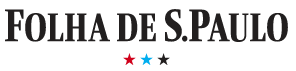 Conheça os elementos de segurança da nova cédula de R$ 200Nota de estampa de lobo-guará entrou em circulação nesta quarta (2)Esta é a nova nota de 200 reais: 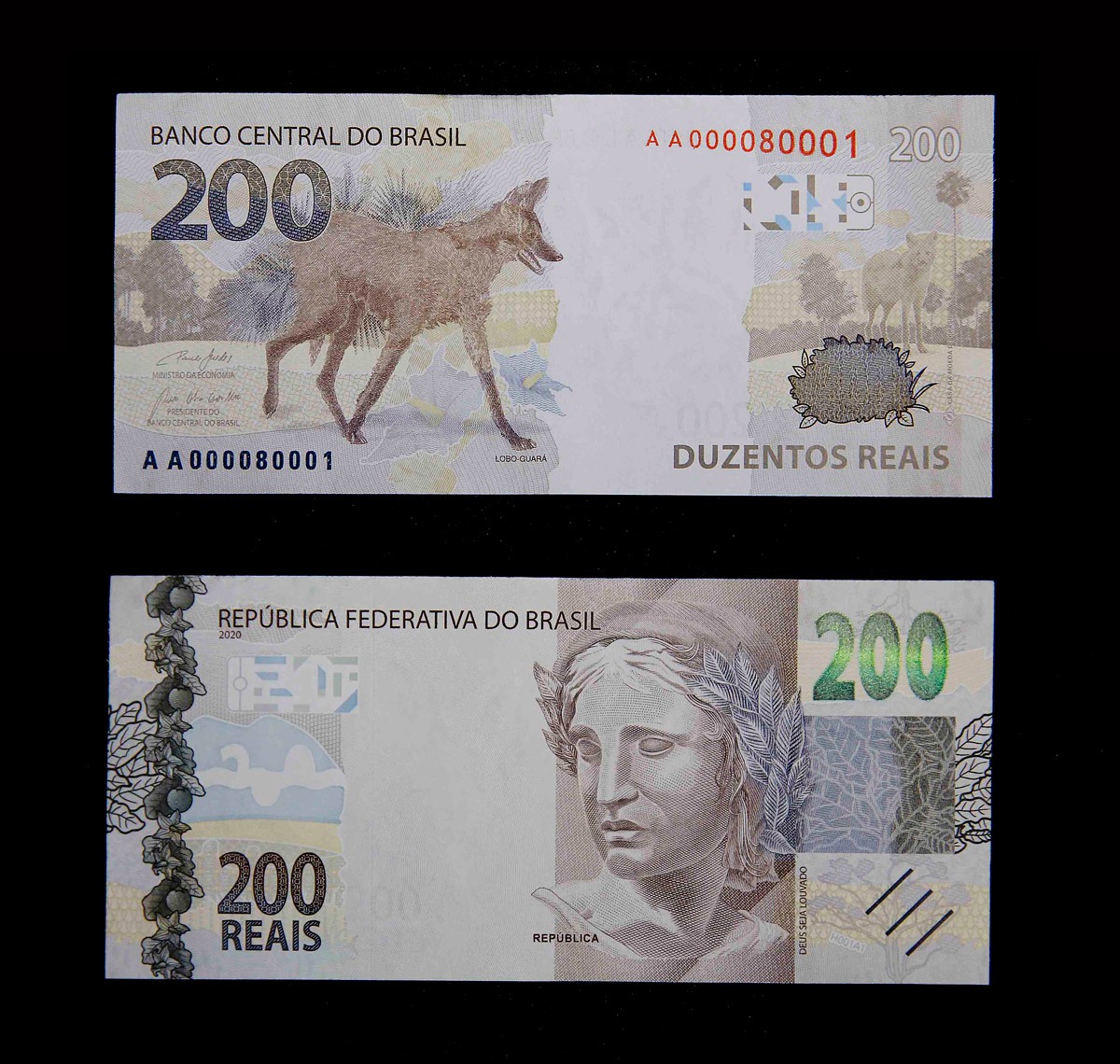 Características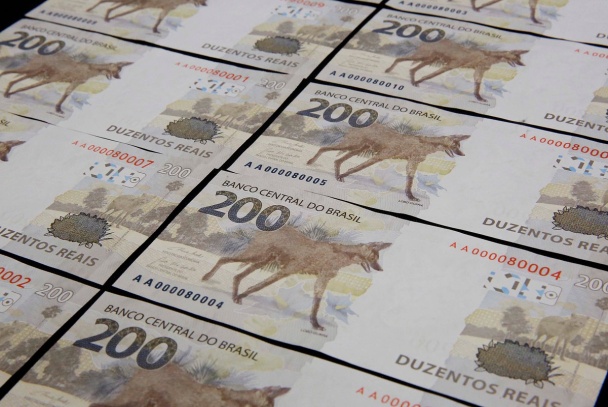 As cores predominantes da nova cédula são o cinza e sépia (marrom amarelado).A cédula tem exatamente o mesmo tamanho da cédula de 20 reais. A escolha do formato preexistente se deu porque não havia tempo hábil para a adaptação do parque fabril caso fosse escolhido um tamanho maior que a nota de 100 reais, por exemplo.Elementos de segurançaAssim como as outras cédulas, a nota de 200 reais possui elementos de segurança que ajudam na identificação de sua originalidade.O Banco Central anunciou as características de segurança que são comumente resumidas nas palavras “Veja, Sinta e Descubra”. Confira cada um deles:“Veja”Ao colocar a nota contra a luz, é possível ver a marca-d’água, com o a face do lobo-guará e o número 200.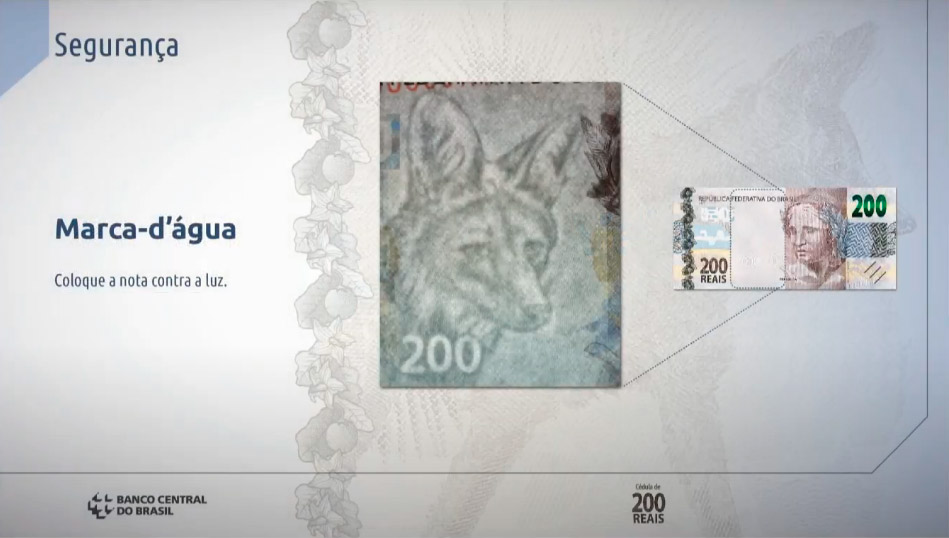 Outro elemento que se revela contra a luz é o “quebra-cabeça” com número 200 dentro.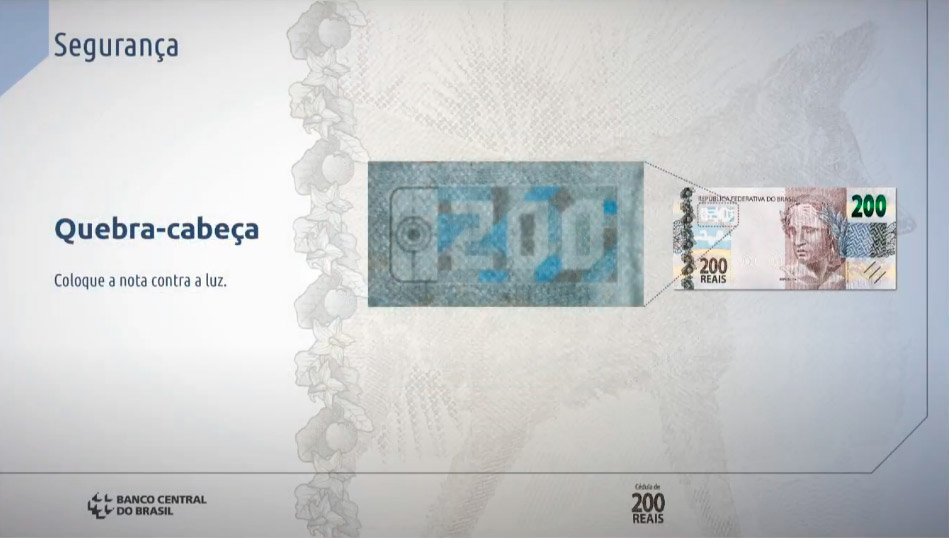 “Sinta”A nova cédula de 200 reais também possui alto-relevo nas áreas indicadas nas imagens abaixo, tanto na frente quanto no verso da nota.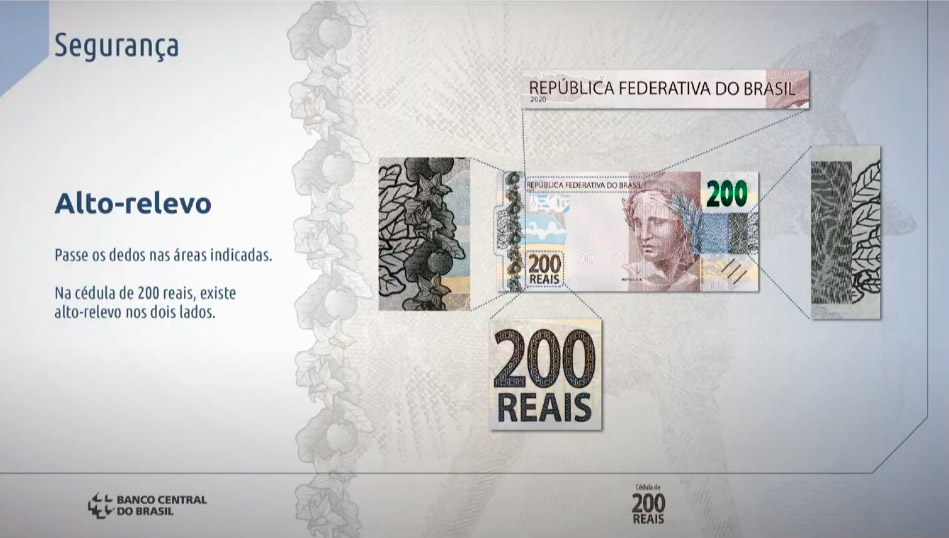 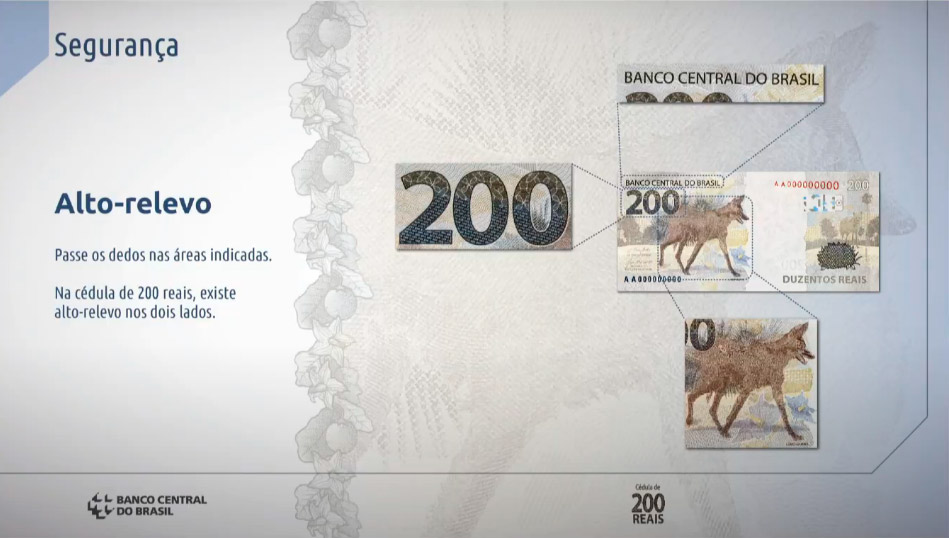 “Descubra”O número 200 da nota possui um efeito de barra rolante, onde ao segurar a nota em determinada posição e mudar seu ângulo de visão, o número mudará de cor, alternando entre tons de verde e azul.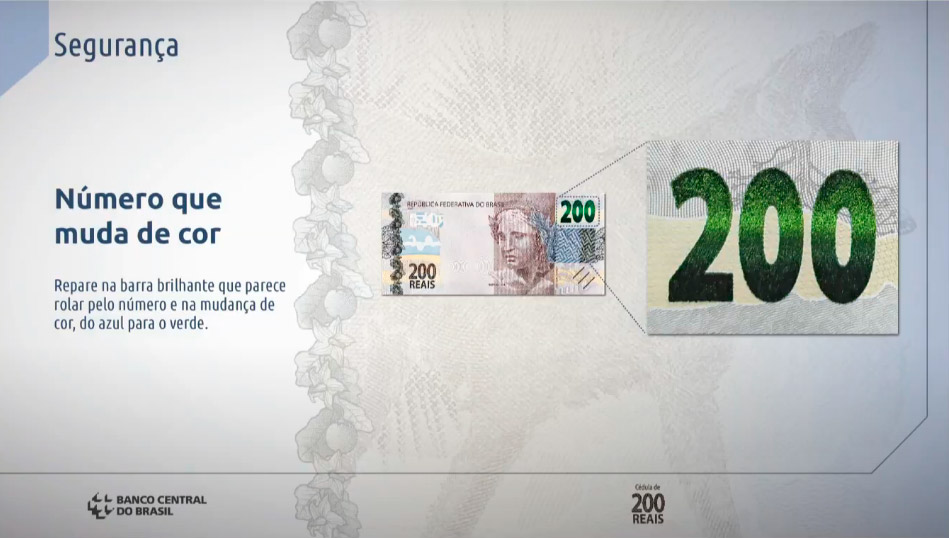 Além disso, a cédula possui o número 200 escondido na frente e no verso, que somente é visível ao colocar a nota nas alturas dos olhos, na posição horizontal, em um local bem iluminado.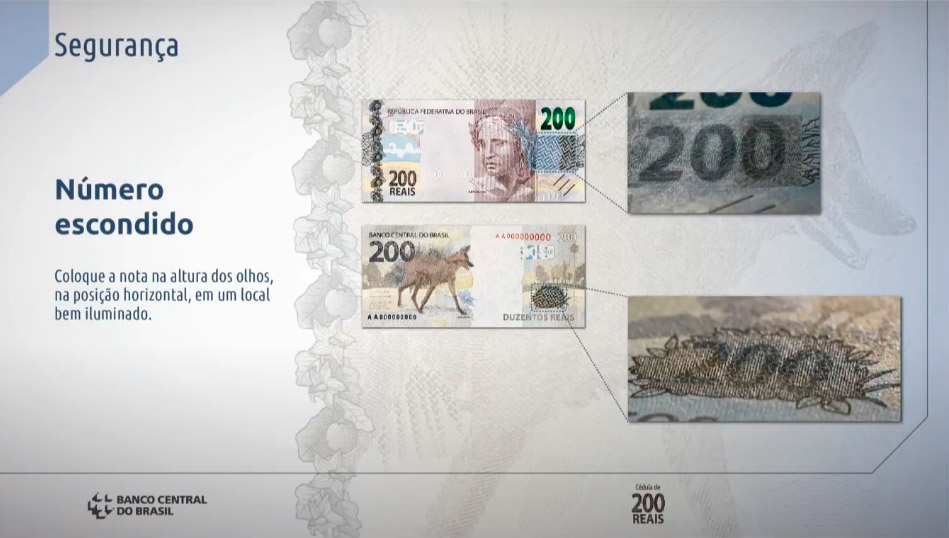 AcessibilidadeA cédula de 200 reais possui barras em relevo pronunciado no canto inferior direito que auxiliam portadores de deficiência visual na identificação da nota. O sinal da nota de 200 reais são três barras inclinadas.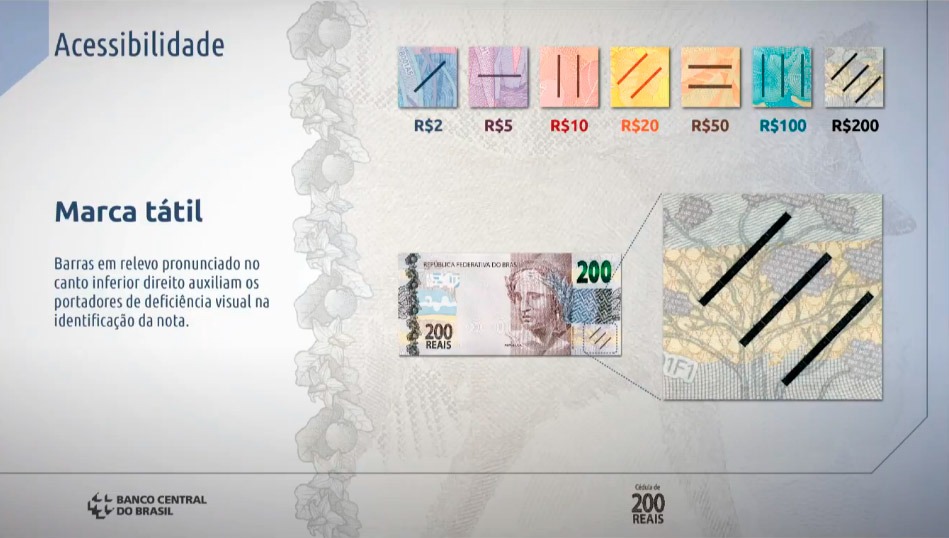 Além disso, para auxiliar a identificação da cédula por pessoas com visão subnormal, foram escolhidas cores contrastantes com as demais cédulas e foram mantidos os números 200 de tamanho grande.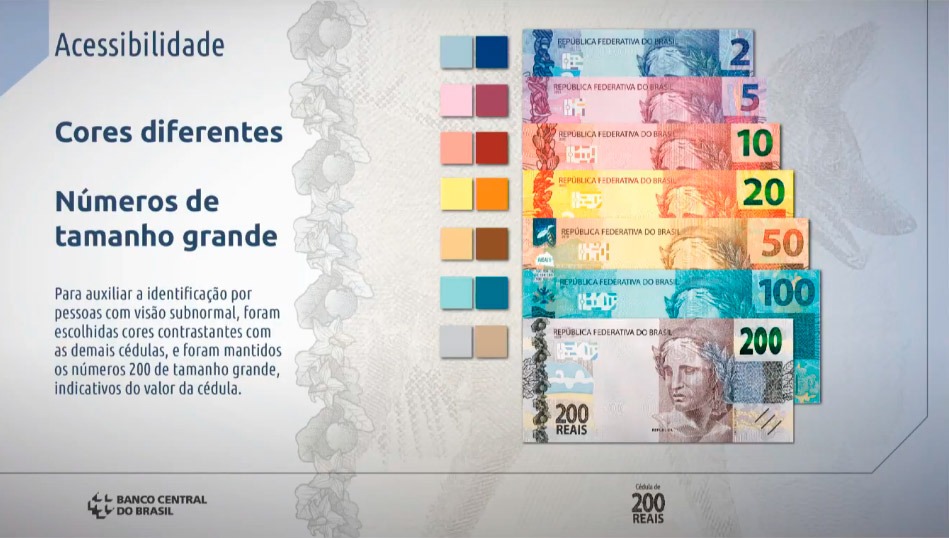 PROPOSTAElabore uma ficha técnica da cédula de R$200,00. Liste os elementos de segurança da nova cédula. 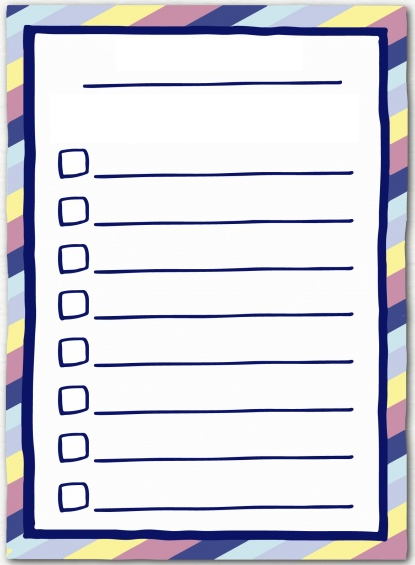 Cédula de R$ 200,00Cédula de R$ 200,00Dimensões Cor(es)Data de lançamentoAnimal símboloImagem do anverso